Dějepis – úkoly zašlete do 7.6.Učebnice strana 97 – 100, začínáme dějiny novověku. Přečtěte si tuto kapitolu v učebnici. Nalepte si zápis (nebo opište) a vypracujte zadané úkoly (jen podle učebnice a videa).POČÁTKY NOVOVĚKUPočátek novověku je spojen s více důležitými událostmi:rok 1492 – Kryštof Kolumbus doplul k břehům Ameriky1453 – Turci dobyli Cařihrad1526 – nástup Habsburků na český trůnProhlédněte si přehled dějin novověku (na str. 97)Učebnice str. 98 – opište si přehled prvních habsburských králů (Habsburkové pocházeli z Rakouska)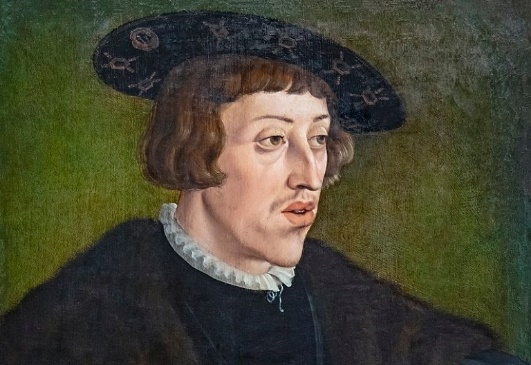 FERDINAND I. (1526 – 1564)vybrán českými stavy, r. 1526 zvolen českým a               uherským králemzavázal se potvrdit a zachovat všechna privilegia            stavůschopný a vzdělaný vladařpoložil základy habsburské monarchiikvůli přijetí uherské koruny musel bojovat s TurkyÚkol č.1: Proč se jedné z mincí z této doby říkalo „hubáček“? – zjisti ze zajímavosti v uč. str.98.__________________________________________________________________________________________________________________________________________Úkol č. 2 – překresli si do sešitu žlutou tabulku dole na straně 98.postupně začal omezovat výsady stavů v Čecháchzřídil ve Vídni ústřední úřady – ty podléhaly přímo jemusnažil se vybudovat silný stát, ve kterém vše řídí panovníkvypsal vyšší daně – vyvolalo to odpor šlechty a měst – vytvořily proti němu stavovskou opoziciposiloval moc katolické církve – pozval do Prahy jezuityobnovil pražské arcibiskupstvíÚkol č. 3 – Ze zajímavosti na straně 99 zjisti, kdo byl zakladatel církevního řádu Jezuitů.______________________________________________________________________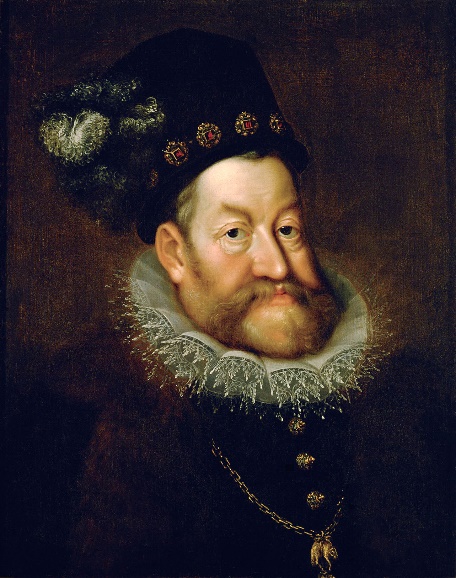 RUDOLF II. (1576 – 1611)přesunul centrum habsburské říše z Vídně do PrahyPraha se za jeho panování stala významným místembyl mecenášem umělců a učencůza jeho vlády pobývali v Praze astronomové Tycho de Brahe a Johannes Kepler, různí alchymistéjako všichni Habsburkové i Rudolf II. byl katolík – značné posílení katolické šlechty – náboženské napětí1609 – čeští nekatolíci prosadili dohodu o náboženské svobodě, zvanou RUDOLFŮV MAJESTÁT Úkol č. 4 – Zjisti z učebnice na straně 100, co znamenal Rudolfův majestát:______________________________________________________________________________________________________________________________________________________Úkol č. 5 – pusťte si video z následujícího odkazu a odpovězte na následující otázky k videu:https://www.slavne-dny.cz/episode/10020822/den-kdy-zemrel-rudolf-ii-20-leden-1612Ve videu se mluví, že umíral v krutých bolestech a prohrál boj se svými „démony“. Co je tím myšleno? Přečti si zajímavost v učebnici na straně 100. ___________________________________________________________________________Na jakém evropském dvoře byl vychováván? _______________________________________Oženil se? _______________________ Měl děti? ___________________________________Kolik obyvatel žilo v době Rudolfa II. v Praze? _______________________________________Rudolf II. byl vášnivý sběratel. Na pražském hradě měl ohromné sbírky. Co sbíral?___________________________________________________________________________Do Prahy pozval slavné alchymisty. O co se snažili v laboratoři ve věži Mihulka?___________________________________________________________________________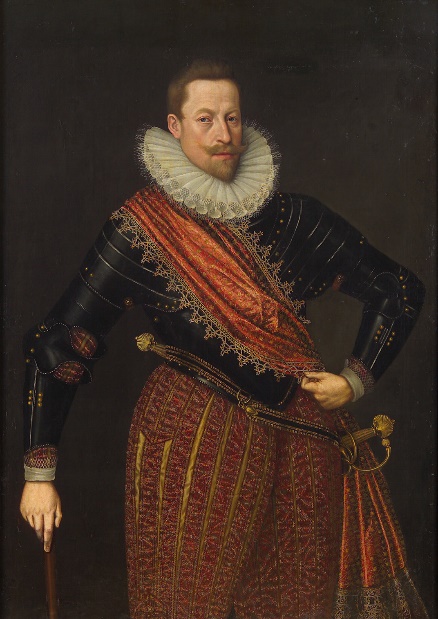 MATYÁŠ (1611 – 1619)mladší bratr Rudolfa II.přesídlil se svým dvorem opět zpět do Vídněna Pražský hrad dosadil královské úředníky – místodržitele –        spravovali zemineměl děti – za nástupce navrhl bratrance Ferdinandakatolická šlechta ho přijala na zemském sněmu jako příštího      českého krále Ferdinanda II.